Муниципальное  дошкольное образовательное учреждение«Центр развития ребёнка – детский сад № 6»г. Энгельса Саратовской областиСогласовано                                                                                    УтверждаюСтарший воспитатель                                                                Заведующая «ЦРР – д/с № 6»___________Н. А. Васильева                                                            _____________Г. И. ЗапунидиПроектпо экологическому образованиюна тему: «Огород на окне»младшей группы № 5                                                              Воспитатель: Н. В. Постульгина                                                        2012 г.Краткосрочный проект продолжительностью 1 месяц (март).           Тема  проекта. «Огород на окне».           Цели и задачи проекта.           Обогащать представления детей о растениях, встречающихся в ближайшем окружении, обобщить представления о росте и развитии растений. Включать малышей в посильную деятельность по уходу за растениями. Установить связь между ростом растений и их потребностями в различных условиях среды. Развивать в детях добрые чувства, любознательность, эстетическое восприятие, связанные с красотой природы, умение реализовать свои впечатления в  трудовой деятельности. Воспитывать у детей желание создавать для растений благоприятные условия.          Предполагаемые результаты.          Осознание детьми значимости труда, установления связи между ростом растений и их потребностей в различных условиях среды.          Участники проекта.          Дети младшей группы № 5, их родители, воспитатели группы № 5, воспитатель – эколог.          Проблема.          Поможем создать для растений благоприятные условия.Этапы работы над проектомМартПервый этап                                     1 неделя                         Сбор материала и оборудования (семена, земля, атрибутика) для оформления огорода на окне.Создание творческой мастерской «В гостях  у  Пугало».Целевые экскурсии в экологическую гостиную с целью установления связи между ростом растений и их потребностями в различных условиях среды.Второй этап                                          2 неделяЧтение художественной и публицистической литературы по теме.Заучивание загадок.Знакомство с пословицами и поговорками о семье и труде.Третий этап                                          3 неделя      Работа в творческой мастерской «В гостях  у  Пугало».Проведение занятий на тему: «Сад, огород».Четвёртый этап                                4 неделя        Оформление фото – альбом   на тему: «Наш огород!»Консультация для родителей на тему: «Огород для детей – развлекаемся и учимся».Развлечение на тему: «В саду ли, в огороде!»

1. Где труд – там и счастье.

2. Кто не работает, тот не ест.

3. Без труда не вытащишь  и рыбку из пруда.

4. Терпение и труд все перетрут.

5. На все руки мастер.

6. Кончил дело, гуляй смело.

7. Труд человека кормит, а лень портит.

8. Где лад,  там и клад.

9. Один за всех и все за одного.

10.При солнышке тепло, при матери добро.

11. Вместе тесно, а врозь скучно.

12. Вся семья вместе, так и душа на месте.Что растёт на нашей грядке?                                         Что растёт на нашей грядке?                                         Огурцы, горошек сладкий,                                          Помидоры и укроп                                          Для приправы и для проб.                                          Есть редиска и салат –                                           Наша грядка просто клад.                                          Но арбузы не растут тут.                                          Если слушал ты внимательно,                                          Запомнил обязательно.                                          Отвечай-ка по порядку:                                          Что растёт на нашей грядке?	                                                                                                 (В. Коркин)ОвощиХозяйка однажды с базара пришла,Хозяйка с базара домой принесла:Картошку, капусту, морковку, горох, петрушку и свёклу. Ох!Вот овощи спор завели на столе – Кто лучше, вкусней и нужней на земле:Картошка? Капуста? Морковка? Горох? Петрушка и свёкла? Ох!Хозяйка тем временем ножик взялаИ ножиком этим крошить  начала:Картошку, капусту, морковку, горох, петрушку и свёклу. Ох!Накрытые крышкою, в душном горшкеКипели, кипели в крутом кипятке:Картошка, капуста, морковка, горох, петрушка и свёкла. Ох!И суп овощной оказался не плох!                                                  (Ю. Тувим)Зеленеет лук                                                       Зеленеет лук в воде,
                                                       Пузырьки на бороде,
                                                       Пузырьки, пузырьки –
                                                       Шалуны, озорники!
                                                       Каждый этот пузыречек
                                                       Очень бороду щекочет.
                                                       Если так щекотать, 
                                                       Всяк захочет хохотать!
                                                       Лук трясет бородой, 
                                                       Навостряет стрелки:
                                                       - Скоро буду молодой
                                                       Лежать на тарелке!                                       Щи - талочка
Чищу овощи для щей.                Хлопаем в ладоши.
Сколько нужно овощей?           Развести руки в стороны.
Три картошки,                               Загибаем три пальца.
Две морковки,                                Загибаем два пальца на левой руке.
Луку  полторы головки,             Загибаем три пальца на правой руке.
Да петрушки корешок,               Загибаем один палец левой руки.
Да капустный кочешок.              Загибаем палец  правой руки.
Потеснись-ка ты, капуста,          Ладошками отодвигаем капусту в сторону.
От тебя в кастрюле густо.           Выставляем ладошку. 
Раз,                                                        По – очереди выставляем
Да,                                                          указательный палец,
Три,                                                       средний палец.
Огонь зажжен.                                   Хлопаем.
Кочерыжка                                         Правой рукой показываем на центр.
Выйди вон!                                         Правой рукой показываем на дверь.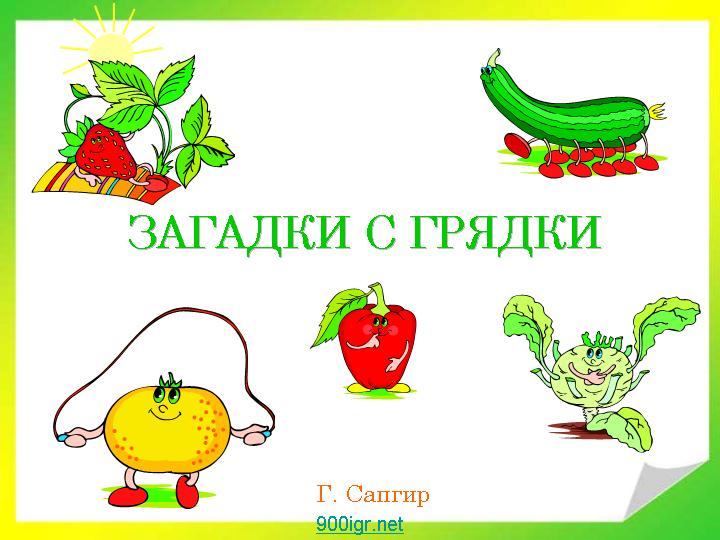 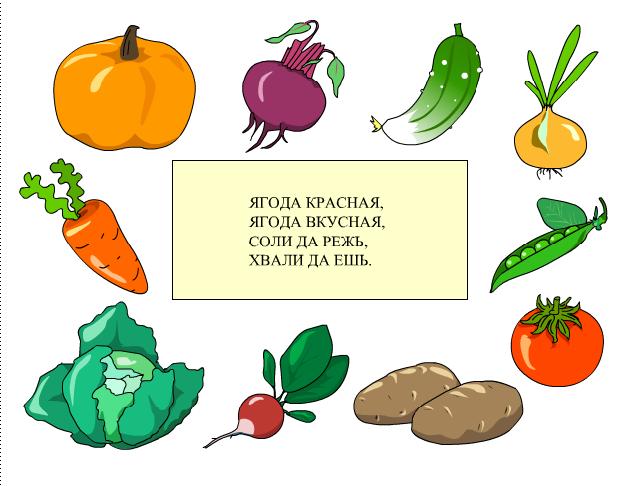 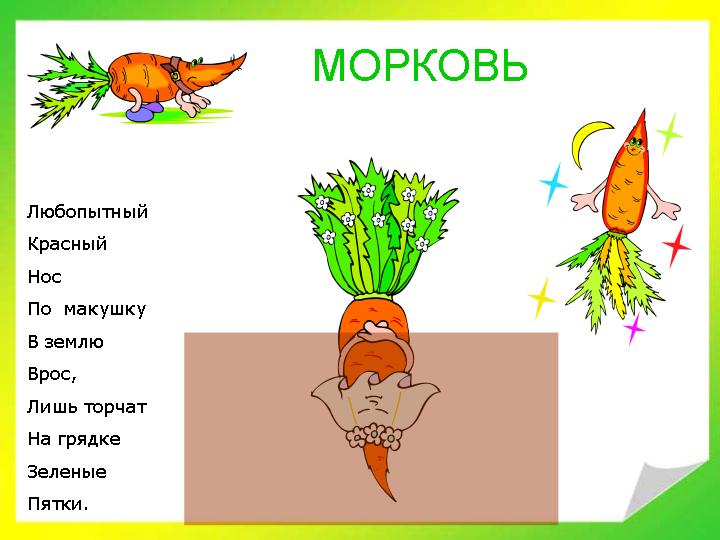 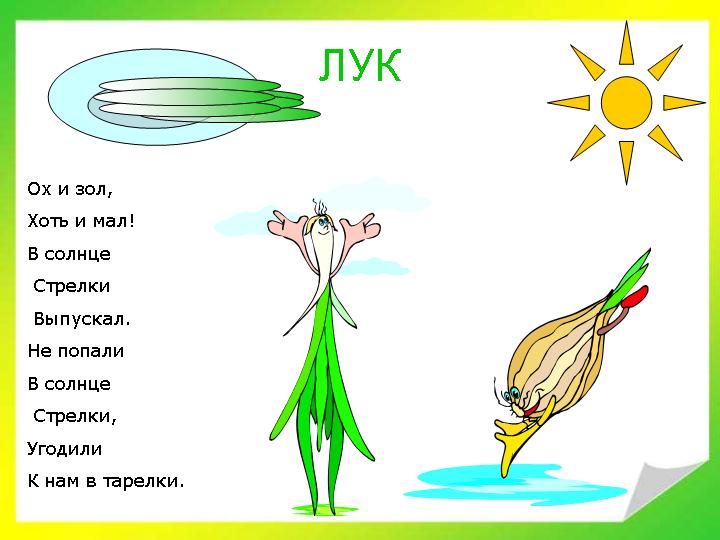 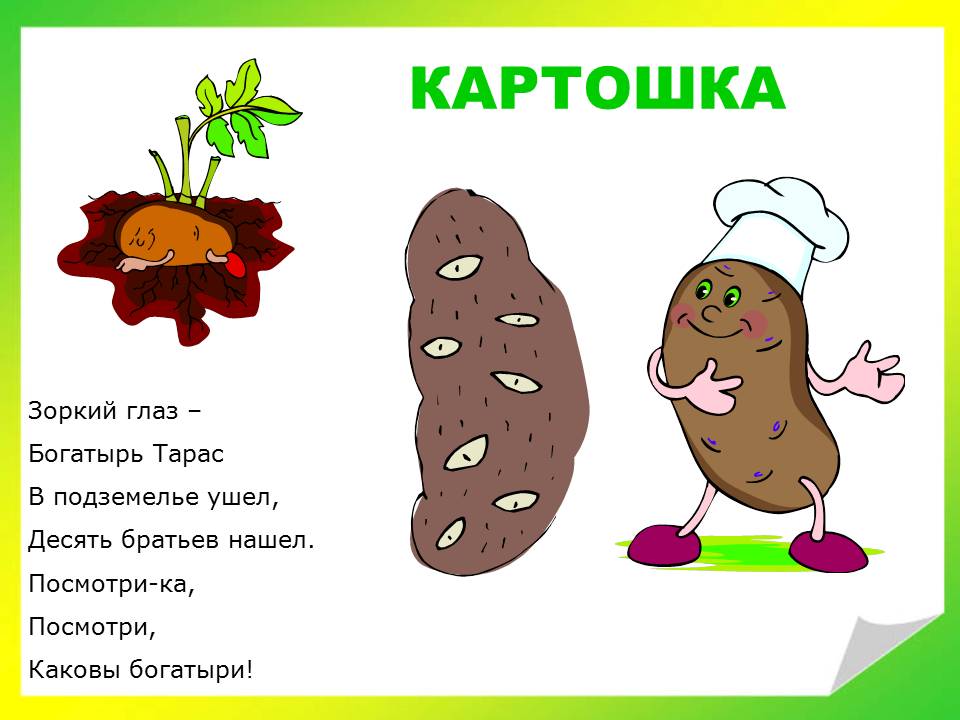 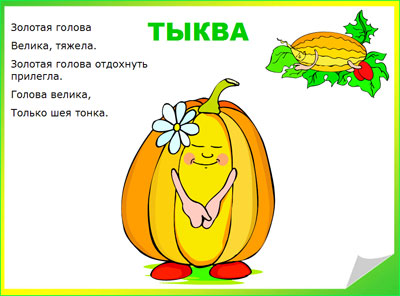 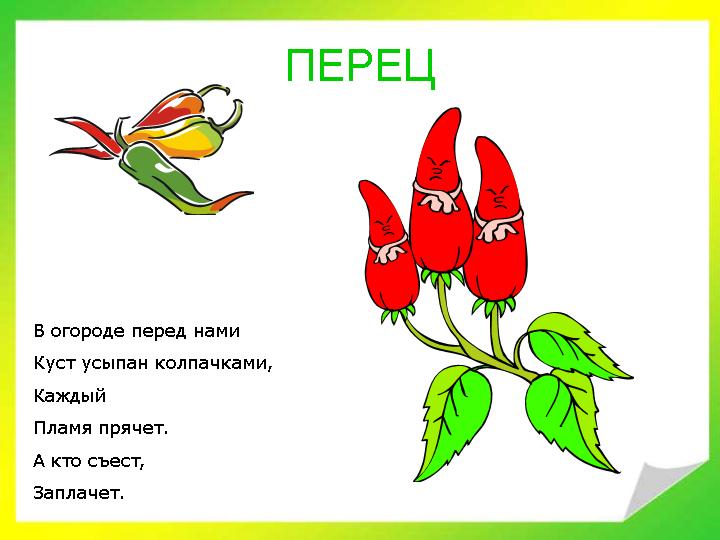 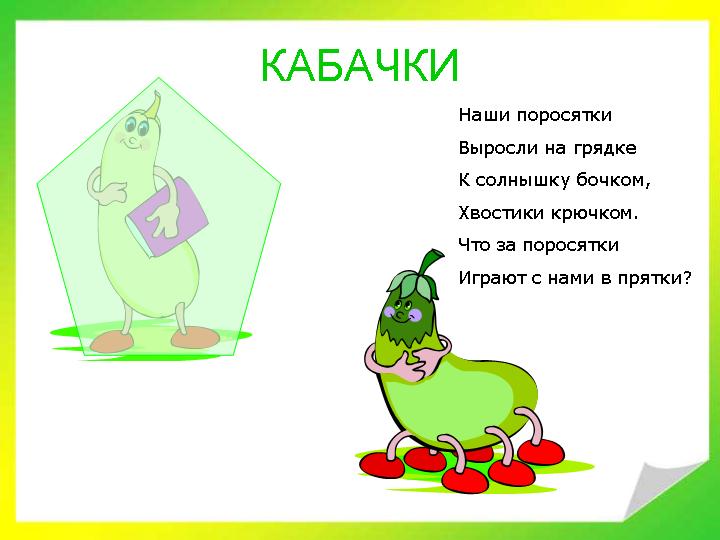 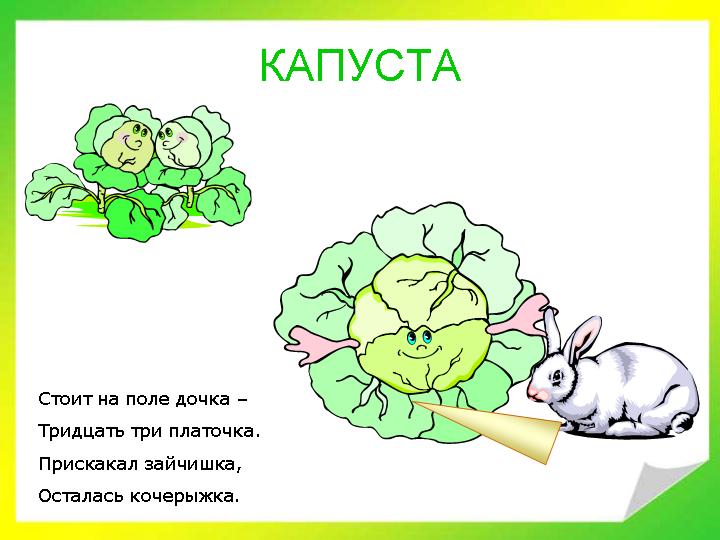 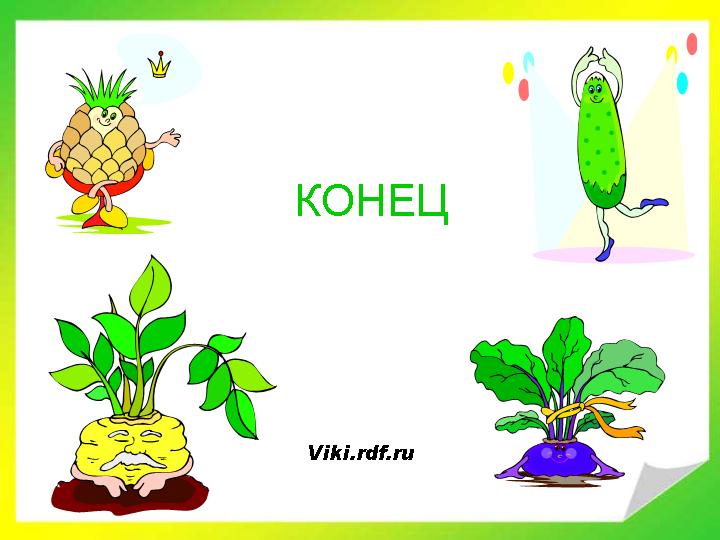 Тема: Сад. Огород.Согласовано                                                                    УтверждаюСтарший воспитатель                                                 Заведующая «ЦРР – д/с № 6»___________Н. А. Васильева                                              ___________ Г. И. ЗапунидиКонспект развлечения  по экологическому образованиюна тему: «В саду ли, в городе!»младшая группа № 5                                                                                     Воспитатель:                                                                                               Н. В. Постульгинаг. Энгельс2012 г.Тема: «В саду ли, в городе».
Цель: закреплять и расширять представления детей об овощных культурах; обогатить словарный запас; учить отгадывать загадки.
Оборудование: макет «Огорода», муляжи и картинки с изображением овощей, свежие овощи, салат «Осень».
Предварительная работа: рассматривание картинок и муляжей овощей, чтение стихов, рассказов, сказочных историй об овощных культурах.

                                                           Ход игры:

Огородница. Здравствуйте, дети! Хотите побывать у меня на огороде? Урожай в этом году хороший! Милости прошу! Весной я посеяла в землю семена. Каждый день поливала их. И произошло чудо! Смотрите, какие у меня выросли овощи! Вот огурчики зеленые, сладкие, вкусные. А это помидоры – крупные, красные, сахарные. Обратите внимание на капусту: сто одежек надела. И морковка тоже поспела. Посмотрите, какая у нее выросла чудесная коса! Понравилось вам  у меня? Что же растет в моем огороде?
Дети. Огурцы, капуста, морковка и помидоры.
Огородница. Давайте поиграем в игру.                                           Игра «Есть у нас огород»
Есть у нас огород,                              Ходят по кругу, взявшись за руки.
Там морковка растет.                      Встают лицом в круг.
Вот такой вышины,                          Стоя на месте, поднимают руки вверх.
Вот такой нижины,                           Приседают, опускают руки к полу.
Вот такой ширины,                           Разводят руки в стороны.
Вот такой ужины.                              Сводят руки перед собой.
Ты морковка поспеши,                    Подскоки на двух ногах на месте,
С нами вместе попляши.                 Поворачиваясь вокруг себя.
                                   Звучит музыка, вбегает морковка
Морковка. Здравствуйте! Отгадайте, кто я?
Дети. Морковка.
Морковка. Правильно! В гости я пришла с чудесным лукошком. И подарки принесла, а какие – угадайте сами. Я буду загадывать загадки, а вы их отгадывать.
..Не ходи на тот конец:
Там мышка живет,
Тебе хвостик отгрызет.
Кого просят не ходить на тот конец?
Дети. Огурца!
Морковка. Молодцы! Попробуйте огурчик с огорода. Еще одна загадка.
Сто одежек и все без застежек.
Дети. Капуста!
Морковка. Попробуйте и капусту. 
Дети. Спасибо.
Морковка. Отгадайте еще загадку.
Сидит девица в темнице,
А коса на улице.
Дети. Морковка!
Морковка. Молодцы! Правильно, это я, морковка! Попробуйте на вкус!
                                                    Дети пробуют на вкус
Морковка. Дальше слушайте внимательно!
Растет на грядке зеленая ветка,
А на ней – красные детки.
Дети. Помидор.
Морковка. Молодцы, угадали!
                                                 Дети пробуют помидор
Морковка. Подойдите ко мне поближе и загляните в лукошко. Что там еще лежит?
Дети. Маленькое лукошко.
Морковка. Давайте достанем и заглянем в него. Что вы там видите?
Дети. Салатницу.
Морковка. Правильно! Салатницу, да не пустую, а с салатом из овощей, выросших на огороде. Приглашаю вас к столу. Приятного аппетита.
Дети. Спасибо.
Морковка. Ну а мне пора, до свидания, до новых встреч!Муниципальное  дошкольное образовательное учреждение«Центр развития ребёнка – детский сад № 6»г. Энгельса Саратовской областиСогласовано                                                                                           УтверждаюСтарший воспитатель                                                                       Заведующая «ЦРР – д/с №6»___________Н. А. Васильева                                                                      _____________Г. И. Запуниди                          Консультация                          для родителей                    младшей группы № 5             на тему: «Огород для детей!»                                                         Воспитатель: Н. В. Постульгина                                                        2012 г.Огород для детей – развлекаемся и учимся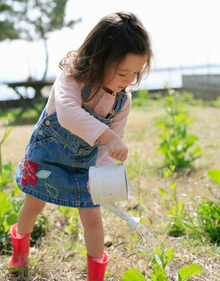           Дети - прирождённые огородники, потому что они любопытные, любят учиться на практике и играть в грязи.          Работая в саду или на огороде, ребёнок испытывает удовлетворение и радость из-за того, что может за чем-то ухаживать, а также наблюдать за жизненным циклом растений непосредственно на личном опыте. Работа в огороде даёт детям возможность овладеть необходимыми практическими жизненными умениями и навыками, которым не учат в современной школе. С помощью огородничества к детям приходит осознание необходимости охраны окружающей среды. Ещё один важный аспект: если детские усилия дают результаты, то вместе с ростом растений растёт и детская самооценка. 
 
          Чтобы маленькие огородники получили от процесса работы в огороде больше удовольствия и не устали от ожидания, нужно подобрать для посадки такие растения, которые быстро растут (детям хочется быстрее увидеть результаты своих трудов!), с плодами, которые потом можно будет собрать и употребить в пищу. Если малыши помогают вам посадить цветы, выберите сорта таким образом, чтобы они цвели на клумбе по очереди.Что можно посадить с ребёнком?

1. Подсолнух. Посадите один или два, поскольку они занимают много места. Через 2 недели появится маленький росток, через  8 недель он зацветёт.
2. Редис. Особенно заинтересует ребёнка, потому что созревает за 20-30 дней.
3. Фасоль. Прорастёт через 10 дней, созреет за месяц. Можно посадить в горшке и поставить на подоконник.
4. Помидоры черри. Лучше купить рассаду, а не садить зёрнышко. Ребёнку понравится срывать плоды.
5. Морковка. Дозреет за 60 дней в мягкой земле при хорошем поливе и будет съедена с огромным аппетитом. 
6. Картофель. Его сажают не так, как остальные овощи. Плюс, ребёнку понравится тот факт, что он зарыл в землю всего одну, а осенью выкопал много.
7. Тыква.  Это удивительное растение (из 1 семечки вырастает огромная тыква!) обязательно должно расти в детском огороде.
8. Лук. Быстро растёт, за ним практически не нужно ухаживать. Но он не очень интересен для ребёнка, да  и невкусный.
          Чтобы ребёнок чувствовал свою ответственность за посаженные растения, выделите ему отдельный участок земли под огород. Тогда он будет знать, что если он не польёт растения, то кроме него никто этого не сделает, и они погибнут. Если у вас несколько детей, отведите отдельные участки для каждого, чтобы они не ссорились.
          Поделитесь с ними своими инструментами (под присмотром взрослых!) и покажите, как ими нужно пользоваться. Лучше дать настоящие, чем дешёвые пластиковые лопатки, которые сразу же сломаются и только расстроят ребёнка. 
          Дети лучше обучаются, когда осознают практическую ценность своих действий. Пусть занимаются своими растениями в огороде от момента посадки зерна до подачи на стол, тогда они поймут, что работа в огороде – это не просто развлечение. Урожай ребёнка должен непременно попасть на обеденный стол, даже если он незначительный.
          Если ребёнок очень маленький, но ему очень интересно возиться на своём мини-огороде, схитрите самую малость и помогите ему (только так, чтобы он не видел). Если же ребёнок не проявляет интереса к огородничеству, предложите ему сделать чучело, чтобы отпугивать им птиц – наглых расхитителей маминого урожая.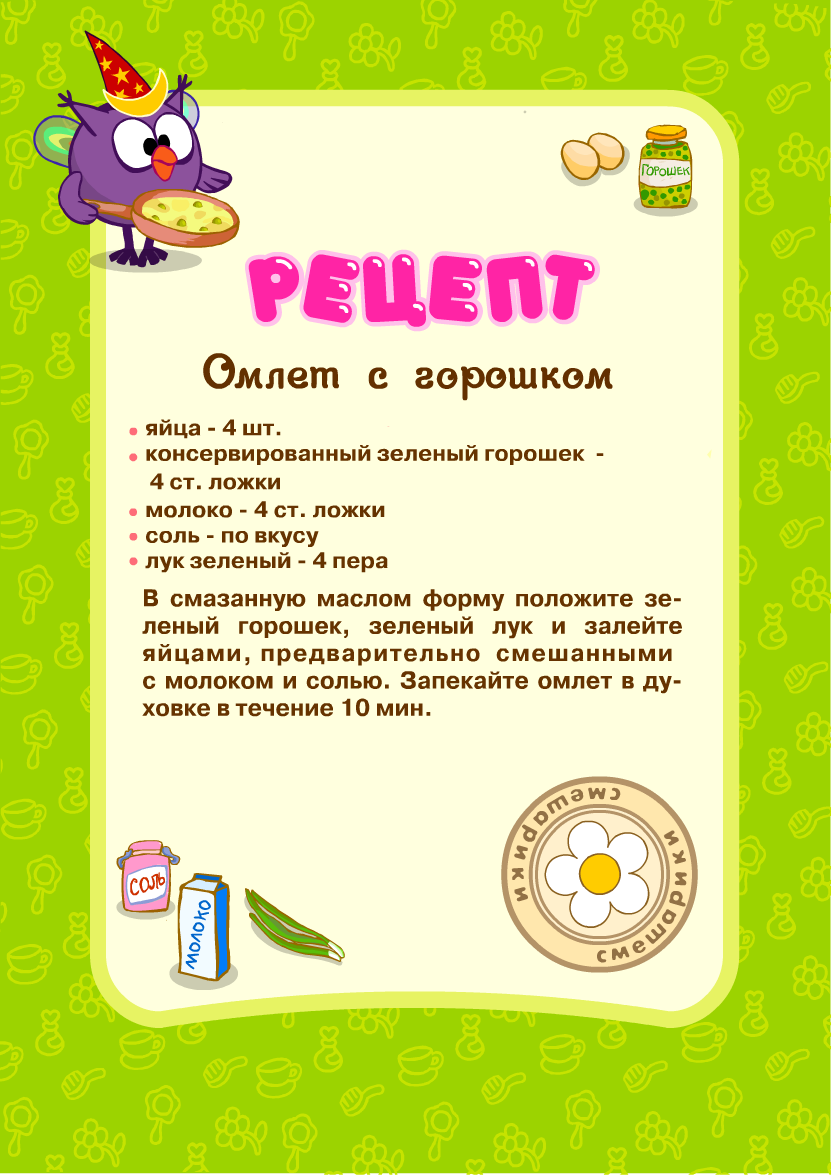           Мотивируйте ребёнка, привлекая внимание родственников и друзей к тому, что он сделал на огороде: посылайте бабушкам и дедушкам фотографии, на которых ребёнок занят работой в саду, угощайте гостей овощами, выращенными заботливыми крохотными ручонками. И обязательно каждый раз акцентируйте внимание на том, что это плод стараний вашего талантливого огородника.